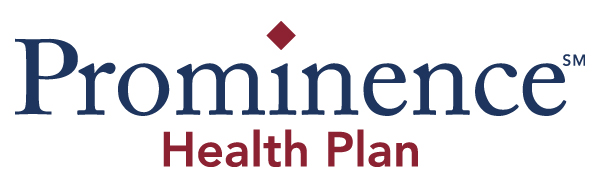 ALLIED PROFESSIONAL DEPENDENT PRACTITIONER COLLABORATING PRACTICE INFORMATION*A copy of the protocol submitted to the state licensing body may be substituted for this form*Please provide name, address and phone number of Practitioner with whom you have a collaborative agreement, if applicable (this section must be completed by those practitioners whose state license requires a protocol be entered into with a State License Physician).Collaborating Physician is a Plan Participating Provider?  Yes   NoFull Name:Degree:Specialty:License Type:Location where member services are provided:Location where member services are provided:Location where member services are provided:Location where member services are provided:Location where member services are provided:Location where member services are provided:Location where member services are provided:Practice Name:Practice Name:Practice Name:Address:Address:Phone:(      )       -      (      )       -      (      )       -      (      )       -      Fax:(      )       -      Hours of Operation:Hours of Operation:Hours of Operation:Hours of Operation:Type of member services to be provided:Name of Collaborating Physician (Print)Name of Collaborating Physician (Print)Name of Collaborating Physician (Print)Specialty:Specialty:Address:Address:Phone:(      )       -      (      )       -      (      )       -      Fax:(      )       -      Signature of Collaborating PhysicianDate